    MIĘDZYSZKOLNY OŚRODEK SPORTOWY KRAKÓW-WSCHÓD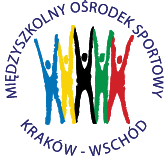 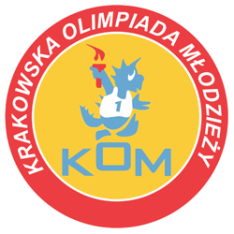 Adres: Centrum Rozwoju Com Com Zone  ul. Ptaszyckiego 6 – P 09,  31 – 979 Krakówtel/fax: 12 685 58 25,   email:  biuro@kom.krakow.plwww.kom.krakow.plKraków, 27.09.2017r.SPRAWOZDANIE KOM 2017/2018SZTAFETOWE BIEGI PRZEŁAJOWE W RAMACH IGRZYSK MŁODZIEŻY SZKOLNEJMiejsce: Tereny zielone AWFTermin:  26.09.2017 r.Ilość  szkół: 34 w tym 15 drużyn dziewcząt i 19 drużyn chłopcówIlość uczestników: 340 w tym 150 dziewcząt i 190 chłopców KLASYFIKACJA KOŃCOWA – DZIEWCZĘTA:KLASYFIKACJA KOŃCOWA – CHŁOPCY:MIEJSCESZKOŁAPUNKTY DO WSPÓŁZAWODNICTWA1Szkoła Podstawowa nr 91122Gimnazjum nr 1103Gimnazjum M. Gortata94Gimnazjum nr 285Gimnazjum Zakonu Pijarów76Gimnazjum Salezjańskie67Gimnazjum nr 1958Gimnazjum nr 2049Szkoła Podstawowa nr 12310Gimnazjum nr 46211Gimnazjum nr 29112Gimnazjum nr 72113Szkoła Podstawowa nr 39114Gimnazjum nr 24115Szkoła Podstawowa nr 721MIEJSCESZKOŁAPUNKTY DO WSPÓŁZAWODNICTWA1Gimnazjum nr 25122Gimnazjum Salezjańskie103Gimnazjum nr 1994Szkoła Podstawowa nr 3985Gimnazjum Zakonu Pijarów76Gimnazjum nr 167Gimnazjum nr 258Gimnazjum nr 1649Gimnazjum nr  24310Gimnazjum nr 20211Gimnazjum nr 46112Szkoła Podstawowa nr 91113Gimnazjum M. Gortata114Gimnazjum nr 29115Szkoła Podstawowa nr 12116Gimnazjum nr 72117Gimnazjum nr 4118Szkoła Podstawowa nr 86119Szkoła Podstawowa nr 1561